The Victorians built many buildings; every town has buildings from the Victorian periodBuildings are built by people, for people and are designed with specific purposes in mind. The Victorians had strong views that are reflected in their buildings.You can find more background in the Information Sheet ‘What can Victorian buildings tell us about how the Victorians thought?’ relating to; The growth of towns  Victorian beliefs and attitudesWhich documentary sources can help you to find out more about Victorian buildings Card Sort ActivityThis card sort can be used to introduce the idea of why buildings were built – what motivated the person or people who built them.How to use the card sortCut out the images of buildings and the pieces of text giving possible motives for building Ask students in pairs to match the motives to the imagesMake it clear that there can be several motives associated with each building – and that some motives will apply to more than one building.Ask each pair to  talk about one building explaining why they decided on the motives they choseDiscussionDid all the students choose the same motives, if not why not?Is it always possible to work out the motives from the actual building? If not what documentary evidence can be used to find more detailed information?See alsoThe Image by theme –  Victorian Buildings has more information about all of the buildings used in the card sort.This activity is related to the Teaching Activity: What can Victorian buildings tell us about how the Victorians thought?To make life better for peopleTo control peopleTo make a productTo make people saferTo impress peopleTo encourage self-improvement To intimidate peopleTo look beautifulTo look democraticTo look solid and respectableTo encourage commerceTo store productsTo promote cleanliness and good healthTo create a dependable workforce To show off your wealthTo educate peopleTo leave a legacy of your lifeTo improve moral standardsTo improve the environmentTo inspire people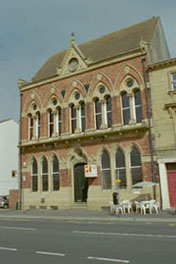 Museum and Public Library, Fleetwood, Lancashire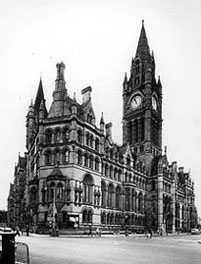 Town Hall, Albert Square, Manchester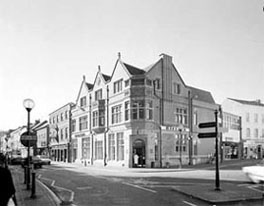 Midland Bank, Oswestry, Shropshire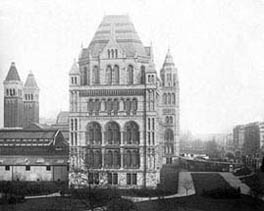 The Natural History Museum, Greater London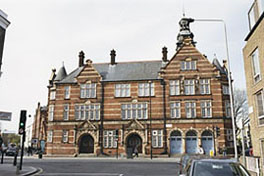 St Pancras Public Baths, Camden, Greater LondonWorkhouse (now St James Hospital), Leeds, Yorkshire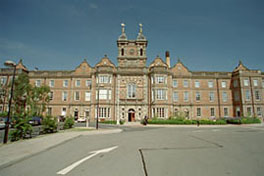 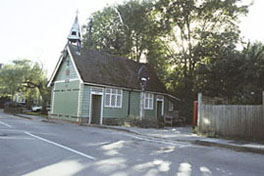 Old  Fire Station, Shere, SurreyWest Bar Old Fire Station, Sheffield, Yorkshire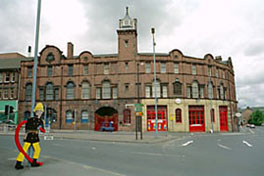 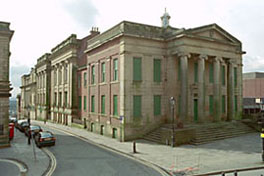 Oldham Town Hall, Greater Manchester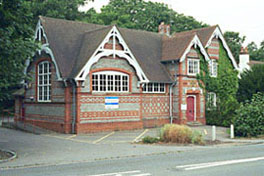 Old School and School House, Shinfield, Hampshire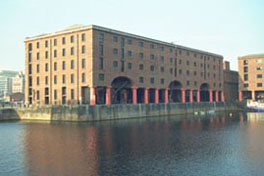 Warehouse D, Albert Dock, Canning Place, Liverpool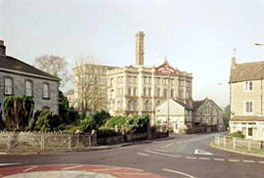 Anglo-Bavarian Brewery, Shepton Mallet, Somerset